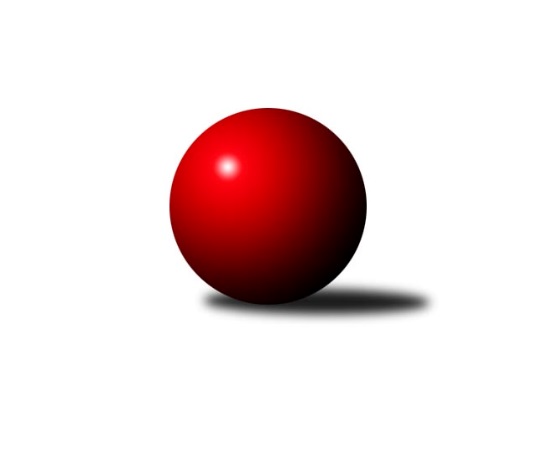 Č.7Ročník 2023/2024	28.5.2024 Sdružený Přebor Plzeňska 2023/2024Statistika 7. kolaTabulka družstev:		družstvo	záp	výh	rem	proh	skore	sety	průměr	body	plné	dorážka	chyby	1.	TJ Baník Stříbro B	7	7	0	0	47.0 : 9.0 	(114.5 : 53.5)	3172	14	2194	978	57.9	2.	TJ Dobřany C	7	5	1	1	38.5 : 17.5 	(103.5 : 64.5)	2681	11	1896	784	31.6	3.	CB Dobřany C	7	4	1	2	30.0 : 26.0 	(75.0 : 93.0)	2744	9	1939	805	57.9	4.	SKK Rokycany D	6	4	0	2	29.0 : 19.0 	(80.5 : 63.5)	3050	8	2131	919	72.3	5.	TJ Baník Stříbro C	6	4	0	2	27.0 : 21.0 	(84.5 : 59.5)	2737	8	1918	819	54.8	6.	SK Škoda VS Plzeň C	7	3	1	3	27.0 : 29.0 	(79.5 : 88.5)	2780	7	1963	817	68.9	7.	TJ Přeštice A	7	2	1	4	27.0 : 29.0 	(82.0 : 86.0)	2705	5	1919	785	38.9	8.	TJ Sokol Plzeň V B	6	1	2	3	21.0 : 27.0 	(72.0 : 72.0)	2788	4	1992	796	80.8	9.	TJ Sokol Plzeň V C	7	2	0	5	20.5 : 35.5 	(68.5 : 99.5)	2658	4	1899	759	76.6	10.	TJ Slavoj Plzeň C	6	1	0	5	12.0 : 36.0 	(53.5 : 90.5)	2731	2	1949	782	95	11.	TJ Slavoj Plzeň D	6	0	0	6	9.0 : 39.0 	(50.5 : 93.5)	2664	0	1884	780	66.3Tabulka doma:		družstvo	záp	výh	rem	proh	skore	sety	průměr	body	maximum	minimum	1.	TJ Baník Stříbro B	4	4	0	0	28.0 : 4.0 	(71.5 : 24.5)	3077	8	3096	3061	2.	SKK Rokycany D	4	3	0	1	21.0 : 11.0 	(54.0 : 42.0)	3046	6	3100	2994	3.	SK Škoda VS Plzeň C	3	2	1	0	16.0 : 8.0 	(40.0 : 32.0)	2856	5	2881	2840	4.	TJ Přeštice A	4	2	1	1	21.0 : 11.0 	(55.0 : 41.0)	2382	5	2459	2333	5.	TJ Dobřany C	3	2	0	1	15.0 : 9.0 	(47.0 : 25.0)	2411	4	2441	2364	6.	TJ Baník Stříbro C	3	2	0	1	14.0 : 10.0 	(47.0 : 25.0)	3014	4	3062	2985	7.	CB Dobřany C	4	2	0	2	14.0 : 18.0 	(41.0 : 55.0)	2972	4	3040	2926	8.	TJ Sokol Plzeň V B	3	1	1	1	13.0 : 11.0 	(41.5 : 30.5)	2961	3	3058	2872	9.	TJ Slavoj Plzeň C	2	1	0	1	5.0 : 11.0 	(19.5 : 28.5)	2800	2	2859	2740	10.	TJ Sokol Plzeň V C	3	1	0	2	10.5 : 13.5 	(33.0 : 39.0)	2820	2	2987	2726	11.	TJ Slavoj Plzeň D	3	0	0	3	8.0 : 16.0 	(30.5 : 41.5)	3007	0	3099	2885Tabulka venku:		družstvo	záp	výh	rem	proh	skore	sety	průměr	body	maximum	minimum	1.	TJ Dobřany C	4	3	1	0	23.5 : 8.5 	(56.5 : 39.5)	2771	7	3025	2336	2.	TJ Baník Stříbro B	3	3	0	0	19.0 : 5.0 	(43.0 : 29.0)	3177	6	3273	3094	3.	CB Dobřany C	3	2	1	0	16.0 : 8.0 	(34.0 : 38.0)	2668	5	3147	2414	4.	TJ Baník Stříbro C	3	2	0	1	13.0 : 11.0 	(37.5 : 34.5)	2599	4	2998	2269	5.	SKK Rokycany D	2	1	0	1	8.0 : 8.0 	(26.5 : 21.5)	3052	2	3066	3038	6.	SK Škoda VS Plzeň C	4	1	0	3	11.0 : 21.0 	(39.5 : 56.5)	2761	2	3031	2319	7.	TJ Sokol Plzeň V C	4	1	0	3	10.0 : 22.0 	(35.5 : 60.5)	2618	2	2992	2299	8.	TJ Sokol Plzeň V B	3	0	1	2	8.0 : 16.0 	(30.5 : 41.5)	2730	1	2955	2453	9.	TJ Přeštice A	3	0	0	3	6.0 : 18.0 	(27.0 : 45.0)	2812	0	2828	2790	10.	TJ Slavoj Plzeň D	3	0	0	3	1.0 : 23.0 	(20.0 : 52.0)	2550	0	2784	2195	11.	TJ Slavoj Plzeň C	4	0	0	4	7.0 : 25.0 	(34.0 : 62.0)	2714	0	2833	2657Tabulka podzimní části:		družstvo	záp	výh	rem	proh	skore	sety	průměr	body	doma	venku	1.	TJ Baník Stříbro B	7	7	0	0	47.0 : 9.0 	(114.5 : 53.5)	3172	14 	4 	0 	0 	3 	0 	0	2.	TJ Dobřany C	7	5	1	1	38.5 : 17.5 	(103.5 : 64.5)	2681	11 	2 	0 	1 	3 	1 	0	3.	CB Dobřany C	7	4	1	2	30.0 : 26.0 	(75.0 : 93.0)	2744	9 	2 	0 	2 	2 	1 	0	4.	SKK Rokycany D	6	4	0	2	29.0 : 19.0 	(80.5 : 63.5)	3050	8 	3 	0 	1 	1 	0 	1	5.	TJ Baník Stříbro C	6	4	0	2	27.0 : 21.0 	(84.5 : 59.5)	2737	8 	2 	0 	1 	2 	0 	1	6.	SK Škoda VS Plzeň C	7	3	1	3	27.0 : 29.0 	(79.5 : 88.5)	2780	7 	2 	1 	0 	1 	0 	3	7.	TJ Přeštice A	7	2	1	4	27.0 : 29.0 	(82.0 : 86.0)	2705	5 	2 	1 	1 	0 	0 	3	8.	TJ Sokol Plzeň V B	6	1	2	3	21.0 : 27.0 	(72.0 : 72.0)	2788	4 	1 	1 	1 	0 	1 	2	9.	TJ Sokol Plzeň V C	7	2	0	5	20.5 : 35.5 	(68.5 : 99.5)	2658	4 	1 	0 	2 	1 	0 	3	10.	TJ Slavoj Plzeň C	6	1	0	5	12.0 : 36.0 	(53.5 : 90.5)	2731	2 	1 	0 	1 	0 	0 	4	11.	TJ Slavoj Plzeň D	6	0	0	6	9.0 : 39.0 	(50.5 : 93.5)	2664	0 	0 	0 	3 	0 	0 	3Tabulka jarní části:		družstvo	záp	výh	rem	proh	skore	sety	průměr	body	doma	venku	1.	TJ Slavoj Plzeň C	0	0	0	0	0.0 : 0.0 	(0.0 : 0.0)	0	0 	0 	0 	0 	0 	0 	0 	2.	TJ Přeštice A	0	0	0	0	0.0 : 0.0 	(0.0 : 0.0)	0	0 	0 	0 	0 	0 	0 	0 	3.	TJ Slavoj Plzeň D	0	0	0	0	0.0 : 0.0 	(0.0 : 0.0)	0	0 	0 	0 	0 	0 	0 	0 	4.	SKK Rokycany D	0	0	0	0	0.0 : 0.0 	(0.0 : 0.0)	0	0 	0 	0 	0 	0 	0 	0 	5.	TJ Dobřany C	0	0	0	0	0.0 : 0.0 	(0.0 : 0.0)	0	0 	0 	0 	0 	0 	0 	0 	6.	CB Dobřany C	0	0	0	0	0.0 : 0.0 	(0.0 : 0.0)	0	0 	0 	0 	0 	0 	0 	0 	7.	TJ Baník Stříbro C	0	0	0	0	0.0 : 0.0 	(0.0 : 0.0)	0	0 	0 	0 	0 	0 	0 	0 	8.	TJ Sokol Plzeň V B	0	0	0	0	0.0 : 0.0 	(0.0 : 0.0)	0	0 	0 	0 	0 	0 	0 	0 	9.	SK Škoda VS Plzeň C	0	0	0	0	0.0 : 0.0 	(0.0 : 0.0)	0	0 	0 	0 	0 	0 	0 	0 	10.	TJ Sokol Plzeň V C	0	0	0	0	0.0 : 0.0 	(0.0 : 0.0)	0	0 	0 	0 	0 	0 	0 	0 	11.	TJ Baník Stříbro B	0	0	0	0	0.0 : 0.0 	(0.0 : 0.0)	0	0 	0 	0 	0 	0 	0 	0 Zisk bodů pro družstvo:		jméno hráče	družstvo	body	zápasy	v %	dílčí body	sety	v %	1.	Zuzana Záveská 	TJ Baník Stříbro B 	7	/	7	(100%)	23.5	/	28	(84%)	2.	Stanislav Zoubek 	TJ Baník Stříbro B 	7	/	7	(100%)	23	/	28	(82%)	3.	Jiří Jelínek 	TJ Dobřany C 	7	/	7	(100%)	23	/	28	(82%)	4.	Karel Vavřička 	TJ Přeštice A 	6	/	6	(100%)	18	/	24	(75%)	5.	Petr Trdlička 	TJ Dobřany C 	6	/	7	(86%)	22	/	28	(79%)	6.	Karel Smrž 	TJ Baník Stříbro B 	6	/	7	(86%)	21	/	28	(75%)	7.	Zdeněk Eichler 	CB Dobřany C 	5	/	6	(83%)	18	/	24	(75%)	8.	Jiří Vavřička 	SKK Rokycany D 	5	/	6	(83%)	16	/	24	(67%)	9.	Jan Vlach 	TJ Baník Stříbro B 	5	/	6	(83%)	15	/	24	(63%)	10.	Petr Zíka 	SK Škoda VS Plzeň C 	5	/	7	(71%)	19	/	28	(68%)	11.	Martin Krištof 	TJ Dobřany C 	5	/	7	(71%)	17	/	28	(61%)	12.	Jiří Karlík 	TJ Sokol Plzeň V C 	4.5	/	7	(64%)	17	/	28	(61%)	13.	Koloman Lázók 	TJ Dobřany C 	4.5	/	7	(64%)	14	/	28	(50%)	14.	Jindřich Mašek 	TJ Sokol Plzeň V C 	4	/	4	(100%)	10	/	16	(63%)	15.	Miroslav Hrad 	TJ Baník Stříbro C 	4	/	5	(80%)	16	/	20	(80%)	16.	Michal Pilař 	SKK Rokycany D 	4	/	5	(80%)	13	/	20	(65%)	17.	Jiří Hůrka 	TJ Baník Stříbro B 	4	/	5	(80%)	12.5	/	20	(63%)	18.	Pavel Troch 	TJ Sokol Plzeň V C 	4	/	5	(80%)	11	/	20	(55%)	19.	Martin Karkoš 	TJ Sokol Plzeň V B 	4	/	6	(67%)	16	/	24	(67%)	20.	Patrik Kolář 	TJ Sokol Plzeň V B 	4	/	6	(67%)	16	/	24	(67%)	21.	Martin Andrš 	TJ Baník Stříbro C 	4	/	6	(67%)	16	/	24	(67%)	22.	Libor Vít 	TJ Sokol Plzeň V B 	4	/	6	(67%)	16	/	24	(67%)	23.	Miroslav Šteffl 	TJ Přeštice A 	4	/	7	(57%)	15.5	/	28	(55%)	24.	David Junek 	TJ Baník Stříbro C 	3	/	3	(100%)	11	/	12	(92%)	25.	Roman Janota 	TJ Přeštice A 	3	/	3	(100%)	10	/	12	(83%)	26.	David Wohlmuth 	SKK Rokycany D 	3	/	4	(75%)	12	/	16	(75%)	27.	Petr Bohuslav 	SKK Rokycany D 	3	/	4	(75%)	12	/	16	(75%)	28.	Veronika Šulcová 	CB Dobřany C 	3	/	5	(60%)	12	/	20	(60%)	29.	Alexander Kalas 	TJ Slavoj Plzeň D 	3	/	5	(60%)	11.5	/	20	(58%)	30.	Pavel Šulc 	CB Dobřany C 	3	/	5	(60%)	11	/	20	(55%)	31.	Karel Ganaj 	TJ Baník Stříbro C 	3	/	6	(50%)	15.5	/	24	(65%)	32.	Pavel Spisar 	TJ Baník Stříbro C 	3	/	6	(50%)	15	/	24	(63%)	33.	Jan Valdman 	TJ Sokol Plzeň V C 	3	/	6	(50%)	13.5	/	24	(56%)	34.	Matěj Beníšek 	SKK Rokycany D 	3	/	6	(50%)	13	/	24	(54%)	35.	Michal Duchek 	TJ Baník Stříbro B 	3	/	6	(50%)	12.5	/	24	(52%)	36.	Jaromír Kotas 	TJ Slavoj Plzeň C 	3	/	6	(50%)	12.5	/	24	(52%)	37.	Kamila Novotná 	CB Dobřany C 	3	/	6	(50%)	9.5	/	24	(40%)	38.	Šárka Sýkorová 	SK Škoda VS Plzeň C 	3	/	7	(43%)	14.5	/	28	(52%)	39.	Zdeněk Weigl 	SK Škoda VS Plzeň C 	3	/	7	(43%)	14.5	/	28	(52%)	40.	Václava Flaišhanzová 	SK Škoda VS Plzeň C 	3	/	7	(43%)	10.5	/	28	(38%)	41.	Veronika Nováková 	TJ Slavoj Plzeň C 	2	/	3	(67%)	9	/	12	(75%)	42.	Karel Majner 	SK Škoda VS Plzeň C 	2	/	3	(67%)	8	/	12	(67%)	43.	Václav Štych 	TJ Dobřany C 	2	/	3	(67%)	7	/	12	(58%)	44.	Josef Tětek 	TJ Sokol Plzeň V B 	2	/	3	(67%)	5	/	12	(42%)	45.	Jan Kraus 	TJ Slavoj Plzeň C 	2	/	4	(50%)	8.5	/	16	(53%)	46.	Petr Sloup 	TJ Dobřany C 	2	/	4	(50%)	8.5	/	16	(53%)	47.	Miroslav Čepický 	TJ Přeštice A 	2	/	4	(50%)	8	/	16	(50%)	48.	Josef Hora 	TJ Přeštice A 	2	/	4	(50%)	8	/	16	(50%)	49.	Jan Beníšek 	SKK Rokycany D 	2	/	4	(50%)	5	/	16	(31%)	50.	Jaroslav Zavadil 	TJ Přeštice A 	2	/	5	(40%)	9.5	/	20	(48%)	51.	Zdeňka Nová 	CB Dobřany C 	2	/	5	(40%)	9	/	20	(45%)	52.	Karel Jindra 	SK Škoda VS Plzeň C 	2	/	5	(40%)	9	/	20	(45%)	53.	Vendula Blechová 	CB Dobřany C 	2	/	6	(33%)	9.5	/	24	(40%)	54.	Milan Kubát 	TJ Přeštice A 	2	/	6	(33%)	9	/	24	(38%)	55.	Petr Beneš 	TJ Baník Stříbro C 	2	/	6	(33%)	9	/	24	(38%)	56.	František Vaněček 	TJ Sokol Plzeň V B 	2	/	6	(33%)	8	/	24	(33%)	57.	Rudolf Březina 	TJ Slavoj Plzeň D 	2	/	6	(33%)	7	/	24	(29%)	58.	Natálie Bajerová 	TJ Slavoj Plzeň D 	2	/	6	(33%)	6	/	24	(25%)	59.	Jiří Kroupa 	TJ Přeštice A 	2	/	6	(33%)	4	/	24	(17%)	60.	Milan Gleissner 	TJ Dobřany C 	1	/	1	(100%)	4	/	4	(100%)	61.	Ondřej Musil 	CB Dobřany C 	1	/	1	(100%)	2	/	4	(50%)	62.	Dalibor Henrich 	TJ Slavoj Plzeň C 	1	/	3	(33%)	2	/	12	(17%)	63.	Milan Vlček 	TJ Baník Stříbro B 	1	/	4	(25%)	7	/	16	(44%)	64.	Jaroslav Honsa 	TJ Slavoj Plzeň C 	1	/	4	(25%)	6	/	16	(38%)	65.	Andrea Pytlíková 	SKK Rokycany D 	1	/	4	(25%)	5.5	/	16	(34%)	66.	Jiří Hebr 	SK Škoda VS Plzeň C 	1	/	4	(25%)	3	/	16	(19%)	67.	Vlastimil Hlavatý 	TJ Slavoj Plzeň D 	1	/	5	(20%)	8.5	/	20	(43%)	68.	Iva Černá 	TJ Slavoj Plzeň C 	1	/	5	(20%)	6	/	20	(30%)	69.	Václav Pavlíček 	TJ Sokol Plzeň V B 	1	/	5	(20%)	6	/	20	(30%)	70.	Jan Mertl 	TJ Dobřany C 	1	/	6	(17%)	8	/	24	(33%)	71.	Matyáš Luhan 	TJ Slavoj Plzeň D 	1	/	6	(17%)	7.5	/	24	(31%)	72.	Oldřich Lohr 	TJ Sokol Plzeň V C 	1	/	7	(14%)	7	/	28	(25%)	73.	Josef Michal 	TJ Přeštice A 	0	/	1	(0%)	0	/	4	(0%)	74.	Jan Jirovský 	TJ Sokol Plzeň V B 	0	/	3	(0%)	5	/	12	(42%)	75.	Václav Brožík 	TJ Slavoj Plzeň D 	0	/	3	(0%)	4	/	12	(33%)	76.	Alena Nekulová 	SKK Rokycany D 	0	/	3	(0%)	4	/	12	(33%)	77.	Hana Hofreitrová 	TJ Slavoj Plzeň C 	0	/	3	(0%)	3	/	12	(25%)	78.	Marcela Hessová 	CB Dobřany C 	0	/	3	(0%)	1	/	12	(8%)	79.	Hana Spisarová 	TJ Baník Stříbro C 	0	/	3	(0%)	1	/	12	(8%)	80.	Jiří Diviš 	TJ Sokol Plzeň V C 	0	/	4	(0%)	1	/	16	(6%)	81.	Josef Fišer 	CB Dobřany C 	0	/	4	(0%)	1	/	16	(6%)	82.	Hana Vosková 	TJ Slavoj Plzeň D 	0	/	5	(0%)	6	/	20	(30%)	83.	Václav Reithmaier 	TJ Slavoj Plzeň C 	0	/	5	(0%)	3	/	20	(15%)	84.	Radek Pěnička 	TJ Sokol Plzeň V C 	0	/	7	(0%)	7	/	28	(25%)Průměry na kuželnách:		kuželna	průměr	plné	dorážka	chyby	výkon na hráče	1.	SKK Rokycany, 1-4	3005	2109	896	75.1	(500.9)	2.	CB Dobřany, 1-4	2994	2108	885	77.1	(499.1)	3.	TJ Slavoj Plzeň, 1-4	2930	2061	869	79.7	(488.4)	4.	Stříbro, 1-4	2914	2034	880	67.8	(485.8)	5.	Sokol Plzeň V, 1-4	2870	2025	845	76.2	(478.4)	6.	SK Škoda VS Plzeň, 1-4	2799	1997	802	89.5	(466.6)	7.	TJ Dobřany, 1-2	2377	1692	685	13.2	(396.2)	8.	TJ Přeštice, 1-2	2326	1673	653	0.0	(387.8)Nejlepší výkony na kuželnách:SKK Rokycany, 1-4TJ Baník Stříbro B	3273	3. kolo	Michal Pilař 	SKK Rokycany D	587	3. koloSKK Rokycany D	3100	3. kolo	Michal Duchek 	TJ Baník Stříbro B	584	3. koloSKK Rokycany D	3056	5. kolo	Karel Smrž 	TJ Baník Stříbro B	579	3. koloSKK Rokycany D	3032	1. kolo	Michal Pilař 	SKK Rokycany D	578	5. koloSKK Rokycany D	2994	6. kolo	Jiří Vavřička 	SKK Rokycany D	565	1. koloSK Škoda VS Plzeň C	2889	1. kolo	Petr Bohuslav 	SKK Rokycany D	565	6. koloTJ Sokol Plzeň V C	2879	5. kolo	Zuzana Záveská 	TJ Baník Stříbro B	562	3. koloTJ Přeštice A	2819	6. kolo	Jan Vlach 	TJ Baník Stříbro B	551	3. kolo		. kolo	Jan Beníšek 	SKK Rokycany D	542	5. kolo		. kolo	Michal Pilař 	SKK Rokycany D	540	1. koloCB Dobřany, 1-4TJ Baník Stříbro B	3164	5. kolo	Karel Smrž 	TJ Baník Stříbro B	572	5. koloCB Dobřany C	3040	7. kolo	Stanislav Zoubek 	TJ Baník Stříbro B	559	5. koloSKK Rokycany D	3038	7. kolo	Karel Majner 	SK Škoda VS Plzeň C	557	3. koloSK Škoda VS Plzeň C	3031	3. kolo	Veronika Šulcová 	CB Dobřany C	552	7. koloCB Dobřany C	2974	5. kolo	Zdeněk Eichler 	CB Dobřany C	544	5. koloCB Dobřany C	2949	1. kolo	Michal Pilař 	SKK Rokycany D	543	7. koloCB Dobřany C	2926	3. kolo	Petr Bohuslav 	SKK Rokycany D	539	7. koloTJ Slavoj Plzeň C	2833	1. kolo	Zdeněk Eichler 	CB Dobřany C	539	3. kolo		. kolo	Zdeněk Eichler 	CB Dobřany C	536	1. kolo		. kolo	Petr Zíka 	SK Škoda VS Plzeň C	535	3. koloTJ Slavoj Plzeň, 1-4CB Dobřany C	3147	6. kolo	Alexander Kalas 	TJ Slavoj Plzeň D	565	6. koloTJ Slavoj Plzeň D	3099	6. kolo	Jiří Vavřička 	SKK Rokycany D	565	4. koloSKK Rokycany D	3066	4. kolo	Pavel Šulc 	CB Dobřany C	564	6. koloTJ Slavoj Plzeň D	3037	4. kolo	Petr Bohuslav 	SKK Rokycany D	561	4. koloTJ Dobřany C	3025	5. kolo	David Wohlmuth 	SKK Rokycany D	538	4. koloTJ Sokol Plzeň V C	2992	3. kolo	Jan Valdman 	TJ Sokol Plzeň V C	537	3. koloTJ Slavoj Plzeň D	2885	3. kolo	Martin Krištof 	TJ Dobřany C	537	5. koloTJ Slavoj Plzeň C	2859	5. kolo	Rudolf Březina 	TJ Slavoj Plzeň D	536	4. koloTJ Slavoj Plzeň C	2740	2. kolo	Josef Fišer 	CB Dobřany C	535	6. koloTJ Sokol Plzeň V B	2453	2. kolo	Jaromír Kotas 	TJ Slavoj Plzeň C	534	5. koloStříbro, 1-4TJ Baník Stříbro B	3096	6. kolo	David Junek 	TJ Baník Stříbro C	598	3. koloTJ Baník Stříbro B	3094	7. kolo	Stanislav Zoubek 	TJ Baník Stříbro B	582	2. koloTJ Baník Stříbro B	3077	2. kolo	Michal Duchek 	TJ Baník Stříbro B	559	6. koloTJ Baník Stříbro B	3073	4. kolo	Stanislav Zoubek 	TJ Baník Stříbro B	556	1. koloTJ Baník Stříbro C	3062	3. kolo	Martin Andrš 	TJ Baník Stříbro C	554	3. koloTJ Baník Stříbro B	3061	1. kolo	Stanislav Zoubek 	TJ Baník Stříbro B	547	7. koloTJ Baník Stříbro C	2995	5. kolo	David Junek 	TJ Baník Stříbro C	542	5. koloTJ Baník Stříbro C	2985	7. kolo	Libor Vít 	TJ Sokol Plzeň V B	541	6. koloTJ Sokol Plzeň V B	2955	6. kolo	Karel Vavřička 	TJ Přeštice A	541	4. koloTJ Přeštice A	2828	4. kolo	Zuzana Záveská 	TJ Baník Stříbro B	539	6. koloSokol Plzeň V, 1-4TJ Sokol Plzeň V B	3058	7. kolo	Jan Valdman 	TJ Sokol Plzeň V C	560	4. koloTJ Baník Stříbro C	2998	1. kolo	Martin Karkoš 	TJ Sokol Plzeň V B	558	1. koloTJ Sokol Plzeň V C	2987	4. kolo	David Junek 	TJ Baník Stříbro C	544	1. koloTJ Sokol Plzeň V B	2953	3. kolo	Patrik Kolář 	TJ Sokol Plzeň V B	540	3. koloTJ Dobřany C	2952	6. kolo	Martin Andrš 	TJ Baník Stříbro C	539	2. koloTJ Dobřany C	2949	3. kolo	Josef Tětek 	TJ Sokol Plzeň V B	533	7. koloTJ Sokol Plzeň V B	2872	1. kolo	Patrik Kolář 	TJ Sokol Plzeň V B	532	7. koloTJ Baník Stříbro C	2858	2. kolo	Pavel Troch 	TJ Sokol Plzeň V C	528	2. koloTJ Sokol Plzeň V C	2748	2. kolo	Martin Krištof 	TJ Dobřany C	527	6. koloTJ Sokol Plzeň V C	2726	6. kolo	Martin Karkoš 	TJ Sokol Plzeň V B	525	7. koloSK Škoda VS Plzeň, 1-4SK Škoda VS Plzeň C	2881	4. kolo	Josef Tětek 	TJ Sokol Plzeň V B	523	4. koloSK Škoda VS Plzeň C	2848	2. kolo	Zdeněk Weigl 	SK Škoda VS Plzeň C	521	2. koloSK Škoda VS Plzeň C	2840	6. kolo	Petr Zíka 	SK Škoda VS Plzeň C	519	2. koloTJ Přeštice A	2790	2. kolo	Roman Janota 	TJ Přeštice A	516	2. koloTJ Sokol Plzeň V B	2782	4. kolo	Zdeněk Weigl 	SK Škoda VS Plzeň C	513	4. koloTJ Slavoj Plzeň C	2657	6. kolo	Petr Zíka 	SK Škoda VS Plzeň C	508	6. kolo		. kolo	Karel Majner 	SK Škoda VS Plzeň C	507	6. kolo		. kolo	Karel Jindra 	SK Škoda VS Plzeň C	503	4. kolo		. kolo	Karel Vavřička 	TJ Přeštice A	502	2. kolo		. kolo	Petr Zíka 	SK Škoda VS Plzeň C	498	4. koloTJ Dobřany, 1-2CB Dobřany C	2444	2. kolo	Kamila Novotná 	CB Dobřany C	435	2. koloTJ Dobřany C	2441	4. kolo	Jiří Jelínek 	TJ Dobřany C	432	4. koloTJ Dobřany C	2427	2. kolo	Martin Krištof 	TJ Dobřany C	429	4. koloTJ Dobřany C	2364	7. kolo	Pavel Spisar 	TJ Baník Stříbro C	424	4. koloSK Škoda VS Plzeň C	2319	7. kolo	Ondřej Musil 	CB Dobřany C	423	2. koloTJ Baník Stříbro C	2269	4. kolo	Martin Krištof 	TJ Dobřany C	423	2. kolo		. kolo	Milan Gleissner 	TJ Dobřany C	420	4. kolo		. kolo	Vendula Blechová 	CB Dobřany C	419	2. kolo		. kolo	Koloman Lázók 	TJ Dobřany C	419	2. kolo		. kolo	Petr Trdlička 	TJ Dobřany C	417	7. koloTJ Přeštice, 1-2TJ Přeštice A	2459	7. kolo	Karel Vavřička 	TJ Přeštice A	436	1. koloTJ Přeštice A	2339	5. kolo	Karel Vavřička 	TJ Přeštice A	434	7. koloTJ Dobřany C	2336	1. kolo	Roman Janota 	TJ Přeštice A	433	1. koloTJ Přeštice A	2333	1. kolo	Jindřich Mašek 	TJ Sokol Plzeň V C	422	7. koloTJ Sokol Plzeň V C	2299	7. kolo	Pavel Troch 	TJ Sokol Plzeň V C	420	7. koloTJ Slavoj Plzeň D	2195	5. kolo	Milan Kubát 	TJ Přeštice A	417	5. kolo		. kolo	Josef Hora 	TJ Přeštice A	414	7. kolo		. kolo	Alexander Kalas 	TJ Slavoj Plzeň D	412	5. kolo		. kolo	Jiří Jelínek 	TJ Dobřany C	412	1. kolo		. kolo	Milan Kubát 	TJ Přeštice A	410	7. koloČetnost výsledků:	8.0 : 0.0	2x	7.0 : 1.0	7x	6.0 : 2.0	8x	5.0 : 3.0	3x	4.0 : 4.0	2x	3.0 : 5.0	4x	2.0 : 6.0	5x	1.5 : 6.5	1x	1.0 : 7.0	2x	0.0 : 8.0	1x